Ответы. 7 класс.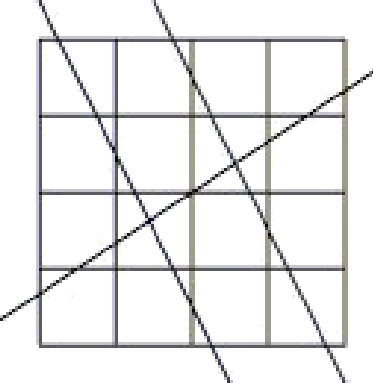 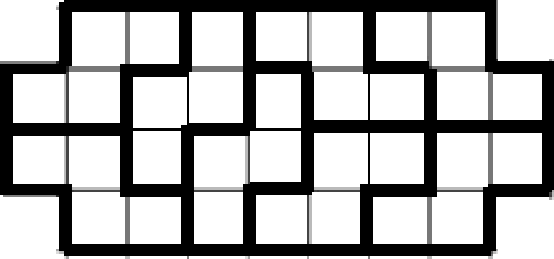 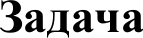 Ответ1.15 банок2.40%3.Пример	проверять.	Варианты:	0+51+0—2+0 1+7,	0+5 10—2+0+1+7.Наверняка существуют другие. Любое верное выражение — 5 баллов. Если двух-(трех)значное число начинается  с нуля — 0 баллов.4.100 м'.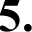 88 рублей6.0 (ни одной)7.Жёлтый  прямоугольник,  зелёный  ромб,  красный  треугольник,  синий8.2,32 или	или  2 —   Принимать любую из этих трех записей25	259.Пример	проверять,	судя	по	всему,разрезать можно только на такие фигурки, но не единственным образом.10.3011.102 см.12.168013.3‹г—2Ь14.42 минуты15.Пример  проверять! Типичный пример	Любой верный ответ — 5 баллов.